г. Петропавловск-Камчатский		                  «     »                 2020 года О внесении изменения в приложение 12 к приказу Министерства социального развития и труда Камчатского края от 29.09.2020 № 1349-п «Об утверждении подушевых нормативов финансирования срочных социальных услуг, предоставляемых организациями социального обслуживания в Камчатском крае, на 2021 год»В целях уточнения отдельных положений приложения 12 к приказу Министерства социального развития и труда Камчатского края от 29.09.2020 № 1349 «Об утверждении подушевых нормативов финансирования срочных социальных услуг, предоставляемых организациями социального обслуживания в Камчатском крае, на 2021 год» ПРИКАЗЫВАЮ:1. Внести в приложение 12 к приказу Министерства социального развития и труда Камчатского края от 29.09.2020 № 1349 «Об утверждении подушевых нормативов финансирования срочных социальных услуг, предоставляемых организациями социального обслуживания в Камчатском крае, на 2021 год» изменение, изложив позицию 10 в следующей редакции:«.».2. Настоящий приказ вступает в силу через 10 дней после дня официального опубликования и распространяется на правоотношения, возникающие с 01.01.2021.И.о. Министра                                                                                   А.С. Фёдорова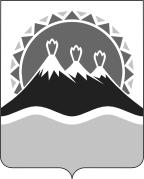 МИНИСТЕРСТВО СОЦИАЛЬНОГО РАЗВИТИЯ И ТРУДАКАМЧАТСКОГО КРАЯПРИКАЗ №______-п10.Перевозка и (или) сопровождение к месту лечения0,75/45868,76